附件一：《中国高等教育学历认证报告》样张                                【版本1】                                                             【版本2】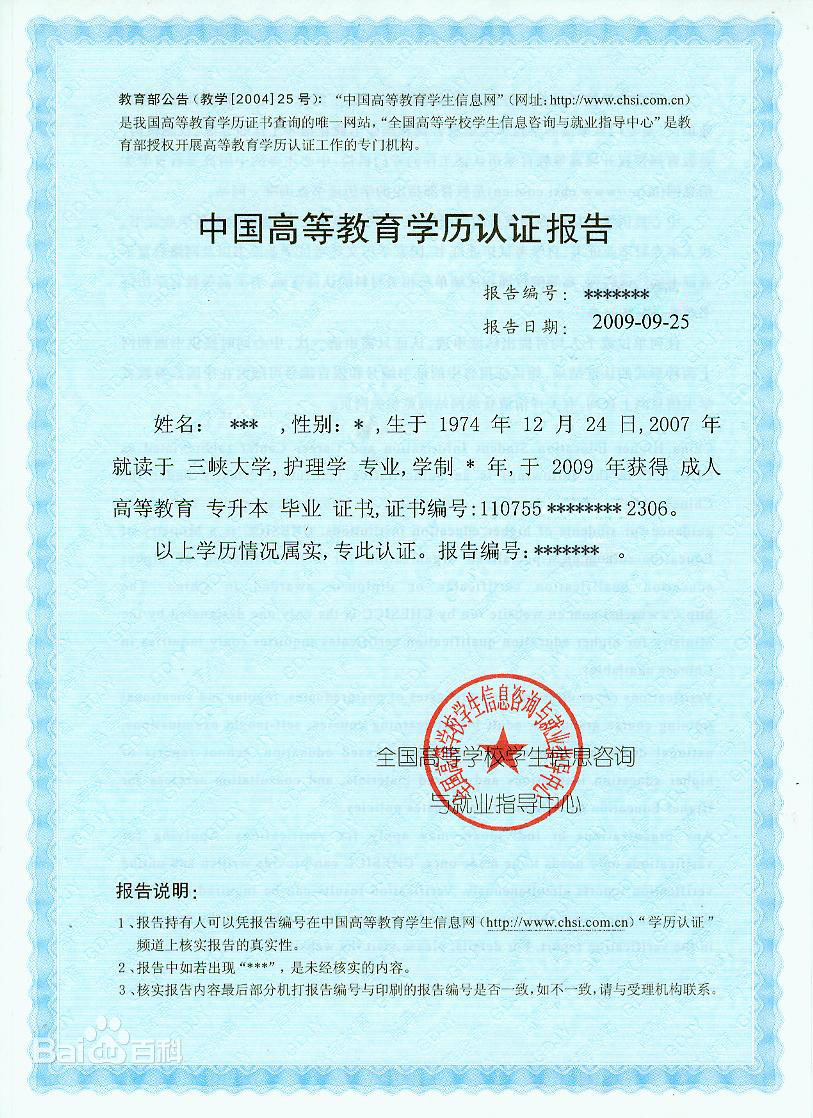 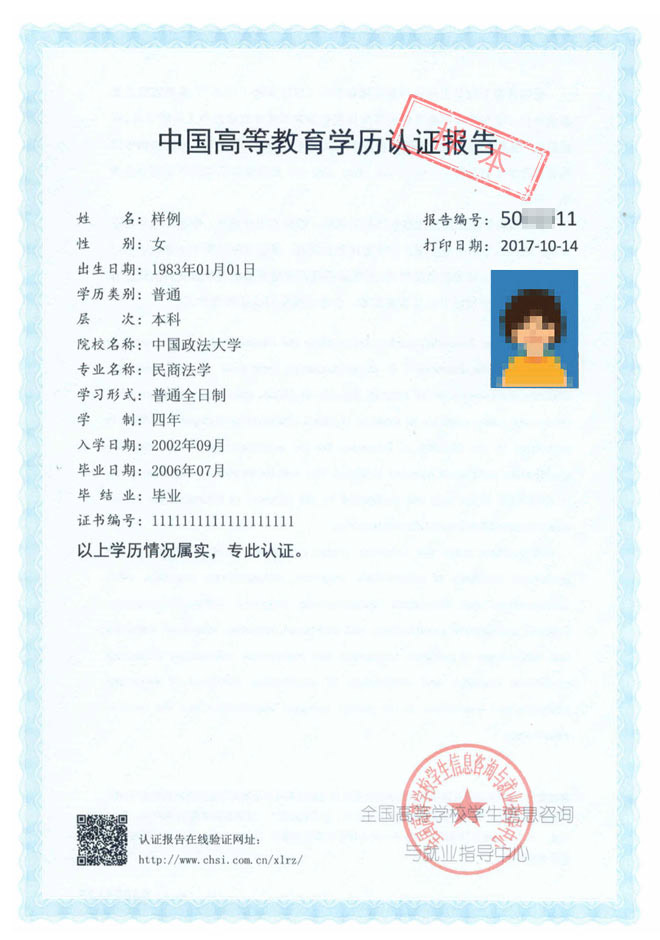 说明：         2017年之后，全国高等学校学生信息咨询与就业指导中心《中国高等教育学历认证报告》采用【样张2】。